جناب آقای دکتر سیدعباس صالحی
وزیر محترم فرهنگ و ارشاد اسلامیبا سلام و احترام«سلامت» امروز واژه ای است اجتماعی که صرفاً در کتابخانه ها یا در اختیار یک نهاد خاص نظیر وزارت بهداشت، درمان و آموزش پزشکی نمی گنجد. «جامعه ای» که به سلامت نیاندیشد و دغدغه « سلامت» نداشته باشد در گذر از اتفاقات ریز و درشتی که این روزها سلامت جوامع مختلف را نشانه رفته است زمین گیر می شود. بیماری های شایع واگیر و غیر واگیر از مهمترین دسته های این عوامل هستند. شاید ساده ترین عارضه ای که تا کنون انسان از دریافت آن دچار هراس و اضطراب نمی شده، سرماخوردگی و به دنبال آن « آنفلوآنزاست». شاید به این دلیل اجتماع ایرانی از این عارضه تابحال واهمه ای نداشته است که تصور می کرده همه دانسته هایش در خصوص این بیماری کافی است اما اتفاقات تلخ پاییز امسال کشور و فوت بیش از 60 نفر تا تاریخ ارسال این مکتوبه و همچنین بستری شدن هزاران نفر در سراسر کشور و مصرف بی رویه داروهای کمکی و همچنین استفاده تعریف نشده از واکسن آنفلوآنزا که وجود آن را در بازار با کمبود جدی روبرو ساخت، مسئولین نظام پزشکی کشور را بر آن داشت تا نسبت به بازنگری در متون مردمی و آموزشی این دو عارضه ( سرماخوردگی و آنفلوآنزا) تجدید نظر نمایند. به نظر می رسد آنطور که باید سواد عامه ما در خصوص این عوارض راهگشا و کامل نیست و هرآینه هماهنگی بسیاری از دوایر و ادارات و موسسات چه دولتی و چه خصوصی در بازه ای از زمان و قبل از همه گیری سالیانه نیاز است تا جامعه در مواجهه با این بیماری ها آمادگی لازم را داشته و با کمترین تلفات از دوره همه گیری آن عبور نماییم. لذا سازمان نظام پزشکی بر اساس نص صریح قانون نظام پزشکی مصوب مجلس شورای اسلامی برای رعایت حفظ و رعایت حقوق بیماران، پیشنهاد می دهد شورای محترم فرهنگ عمومی کشور به دلایل پیشگفت و ادله زیر هفته سوم یا چهارم مهرماه هرسال را به عنوان « هفته  کنترل آنفلوآنزا  » مقرر نماید:هنوز بسیاری از ما تفاوت سرماخوردگی و آنفلوآنزا را نمی دانیم.هنوز بسیاری از ما علت ایجادی سرماخوردگی و آنفلوآنزا را نمی دانیم.هنوز بسیاری از ما کاربرد داروها بویژه آنتی بیوتیک را در کنترل این دو بیماری موثر دانسته و از درمان و کنترل دقیق بیماری به روش های صحیح نا آگاهیم.هنوز بسیاری از ما علایم دقیق و متفاوت این دو بیماری را برای مراجعه مناسب به پزشک نمی دانیم و اسیر طوفان غیرقابل برگشت آن می شویم.هنوز بسیاری از ما، چگونگی مواجهه با این دو بیماری را ندانسته و چه بسا یکی را بجای دیگری استفاده می کنیم.متاسفانه لیست متوفیان همه گیری آنفلوآنزای امسال نشان می دهد بیمارانی با درجات علمی بالا هم گرفتار شده اند که اگر دانسته های مناسبی داشتند چه بسا وارد فاز تلفات نمی شدند.نهادهای اثرگذار نظیر صدا و سیما، آموزش و پرورش، دانشگاه ها و حتی وزارت بهداشت نیز زمانی متوجه فاجعه شدند که زلزله چند ریشتری ناگاهی جمعی کار خودش را کرده بود و بیماری آگاهی های محدود همه را هم دور زده بود!متاسفانه بسیاری از ما هنوز با سوش های مختلف این بیماری آشنا نیستیم، آشنایی درست دانش آموزان، دانشجویان، نیروهای مسلح، مهدکودک ها و... با این طبقه بندی به راحتی می توانست بیماری را در نطفه کنترل نماید.صنعت ما هم متاسفانه در این ماجرا ناتوان است و چه بسا آگاهی رسانی در این خصوص بتواند جویندگان طرح ها و برنامه های سلامت را به این سو نیز رهنمون سازد که در اوج همه گیری با کمبود ماسک های مخصوص روبرو نشویم.مانور مناسب در خصوص این دو عارضه با آگاهی بخشی های عمومی نوشتاری، بصری و صوتی موجب می شود هزینه گزاف درمان هایی که این روزها از سرناچاری خرج شد نشود و در بودجه عمومی نیز صرفه جویی شود.موارد مشابه روزهای نامگذاری شده برای بیماری های دیگر نشان داده است که آگاهی بخشی ها در این روزها کار خود را کرده و سواد سلامتی مردم را سال به سال افزایش داده است. علی ایحال این نوع اطلاع رسانی نمی تواند به یک سال و چندسال محدود شود و هرسال به سان مانوری برای سلامتی باید تکرار شود تا جامعه ایرانی کمترین آسیب را ببیند. این سازمان نیز وظیفه خود می داند به عنوان یک اصل مسئولیت اجتماعی هرسال از منابع موثق بسته های آموزشی خود رادر اختیار فرهنگ عمومی قرار دهد.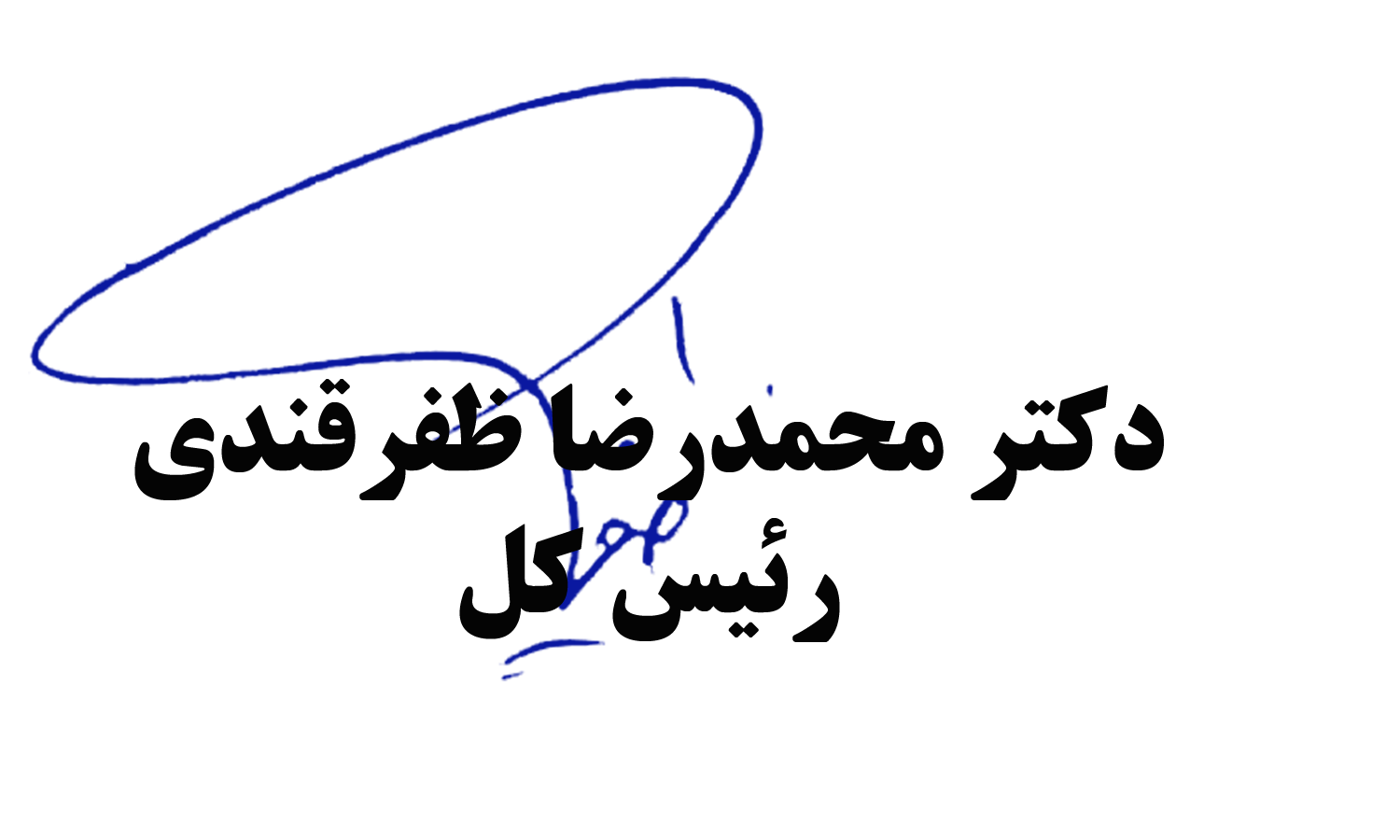 